Permanence vaccination grippale du 13 octobre au 18 décembre 2020Les cabinets infirmiers du Pôle Santé s’organisent pour vous proposer la vaccination anti grippale. Vous pouvez vous orienter vers les permanences ou prendre rendez-vous avec le cabinet de votre choixSUR RENDEZ VOUS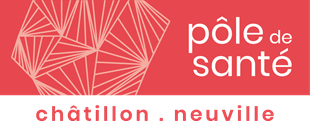 SANS RENDEZ VOUSSANS RENDEZ VOUSSANS RENDEZ VOUSSANS RENDEZ VOUSSANS RENDEZ VOUSSANS RENDEZ VOUSSANS RENDEZ VOUSLUNDIMARDIMERCREDIJEUDIVENDREDISAMEDI7h30-8h30NEUVILLECabinet infirmier       241 rue de la BresseNEUVILLECabinet infirmier       241 rue de la BresseNEUVILLECabinet infirmier       241 rue de la BresseNEUVILLECabinet infirmier       241 rue de la Bresse9h-11hCHATILLONCabinet PARAMED 250 av M FochCHATILLONCabinet PARAMED 250 av M Foch7 et 21 novembre de 9 à 12hNEUVILLECabinet infirmier       241 rue de la Bresse11h-12hCHATILLONCabinet Picabéa 148 av C DesormesCHATILLONCabinet Picabéa 148 av C DesormesCHATILLONCabinet Picabéa 148 av C DesormesCHATILLONCabinet Picabéa 148 av C DesormesCHATILLONCabinet Picabéa 148 av C DesormesCHATILLONCabinet Picabéa 148 av C Desormes14h-16hCHATILLONMaison de santé 326A av M FochCHATILLONMaison de santé 326A av M FochCHATILLONMaison de santé 326A av M FochCHATILLONMaison de santé 326A av M FochCHATILLONMaison de santé 326A av M Foch